FlipgridLearning plan and activity overviewContext: Intro-level Spanish studentsLesson Can-Do Statement Addressed: I can present on an everyday topic (cooking) using simple sentences and familiar “chunked” phrasesCommunicative Mode: Presentational - oralDelivery Mode: asynchronous Plan for Assessment: Students will receive feedback responses from instructor in the form of commentsMaterials needed / Technology tool or application: Edpuzzle activity from previous lesson, Google doc, Planning chart, Flipgrid Estimated time for completion: 30 minsInstructor instructions:First you will need to create a grid and the topic for the students’ recordings. Once you have created the grid and topic, provide your students with the access code generated for the speaking prompt. Student instructions:For this lesson, the recordings are related to our food unit. Prior to this listen, you will have watched the tasty.com Edpuzzle and completed the embedded comprehension questions STEP 1: Please review the video again to refresh your memory. STEP 2: You will now brainstorm the steps and vocabulary that you need for your recording Please contribute useful vocabulary words related to cooking on our class google doc. This will help us develop terminology from which to draw for our videos. 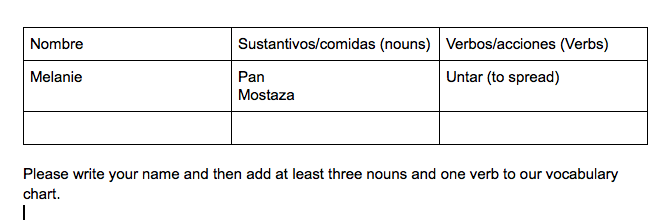 STEP 3: You will decide on the recipe that you want to describe. You are encouraged to share a favorite recipe or you may use a recipe from the idea bank.Idea bank recipes:Green saladFruit saladTurkey sandwich Please use this chart to help you plan.You do not have to include the exact measurements. For example, it is okay to say leche, rather than 2 tazas de leche. STEP 4: Once you have planned your recipe, you will record your own recipe on Flipgrid. Your recording should be between 1 and 3 minutes long.  STEP 5: You should now reply to 2 other posts with at least 2 sentences per response. 